ИНФОРМАЦИОННАЯ КАРТА УЧАСТНИКАтерриториального этапа конкурса профессионального мастерства«Воспитатель года»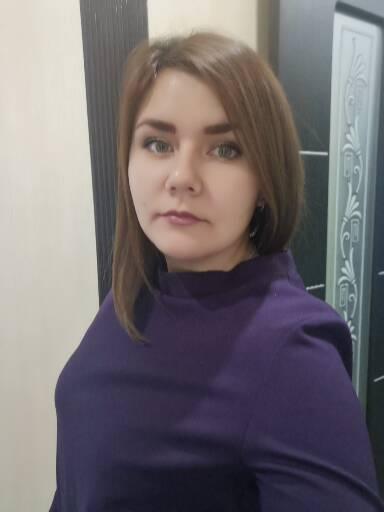 __________Балабашина_________________________ (фамилия)_________Елена Николаевна ________________ (имя, отчество)__________Балабашина_________________________ (фамилия)_________Елена Николаевна ________________ (имя, отчество)1. Общие сведения1. Общие сведения1. Общие сведения1. Общие сведения1. Общие сведения1. Общие сведенияСубъект Российской ФедерацииСубъект Российской ФедерацииСамарская областьСамарская областьСамарская областьСамарская областьНаселенный пунктНаселенный пунктг. Новокуйбышевскг. Новокуйбышевскг. Новокуйбышевскг. НовокуйбышевскДата рождения (день, месяц, год)Дата рождения (день, месяц, год) 20.08.1992 г 20.08.1992 г 20.08.1992 г 20.08.1992 гМесто рожденияМесто рожденияс. Чернава Ивантеевского р-на Саратовской областис. Чернава Ивантеевского р-на Саратовской областис. Чернава Ивантеевского р-на Саратовской областис. Чернава Ивантеевского р-на Саратовской области2. Работа2. Работа2. Работа2. Работа2. Работа2. РаботаМесто работы (наименование образовательной организации, реализующей программы дошкольного образования в соответствии с уставом)Место работы (наименование образовательной организации, реализующей программы дошкольного образования в соответствии с уставом)Государственное бюджетное общеобразовательноеучреждение Самарской области основная общеобразовательная школа № 18 имени В.А.Мамистова города Новокуйбышевска городского округа Новокуйбышевск Самарской области (ГБОУ ООШ№18 г. Новокуйбышевска)структурное подразделение «Детский сад «Центр коррекции и развития детей»Государственное бюджетное общеобразовательноеучреждение Самарской области основная общеобразовательная школа № 18 имени В.А.Мамистова города Новокуйбышевска городского округа Новокуйбышевск Самарской области (ГБОУ ООШ№18 г. Новокуйбышевска)структурное подразделение «Детский сад «Центр коррекции и развития детей»Государственное бюджетное общеобразовательноеучреждение Самарской области основная общеобразовательная школа № 18 имени В.А.Мамистова города Новокуйбышевска городского округа Новокуйбышевск Самарской области (ГБОУ ООШ№18 г. Новокуйбышевска)структурное подразделение «Детский сад «Центр коррекции и развития детей»Государственное бюджетное общеобразовательноеучреждение Самарской области основная общеобразовательная школа № 18 имени В.А.Мамистова города Новокуйбышевска городского округа Новокуйбышевск Самарской области (ГБОУ ООШ№18 г. Новокуйбышевска)структурное подразделение «Детский сад «Центр коррекции и развития детей»Занимаемая должностьЗанимаемая должностьВоспитательВоспитательВоспитательВоспитательОбщий трудовой и педагогический стаж (полных лет на момент заполнения анкеты)Общий трудовой и педагогический стаж (полных лет на момент заполнения анкеты)Педагогический стаж - 6 летПедагогический стаж - 6 летПедагогический стаж - 6 летПедагогический стаж - 6 летВ каких возрастных группах в настоящее время работаетеВ каких возрастных группах в настоящее время работаетеПодготовительная к школе группаПодготовительная к школе группаПодготовительная к школе группаПодготовительная к школе группаАттестационная категория Аттестационная категория Соответствие занимаемой должности Соответствие занимаемой должности Соответствие занимаемой должности Соответствие занимаемой должности Почетные звания и награды (наименования и даты получения)Почетные звания и награды (наименования и даты получения)отсутствуютотсутствуютотсутствуютотсутствуютПослужной список (места и стаж работы за последние 5 лет) Послужной список (места и стаж работы за последние 5 лет) Структурное подразделение «Детский сад «Центр коррекции и развития детей» ГБОУ ООШ №18 г.Новокуйбышевска Структурное подразделение «Детский сад «Центр коррекции и развития детей» ГБОУ ООШ №18 г.Новокуйбышевска Структурное подразделение «Детский сад «Центр коррекции и развития детей» ГБОУ ООШ №18 г.Новокуйбышевска Структурное подразделение «Детский сад «Центр коррекции и развития детей» ГБОУ ООШ №18 г.Новокуйбышевска 3. Образование3. Образование3. Образование3. Образование3. Образование3. ОбразованиеНазвание, год окончания учреждения профессионального образования, факультетНазвание, год окончания учреждения профессионального образования, факультетСГСПУ (бывш. ПГСГА, СамГПУ) , 2015 год  Факультет специального образованияСГСПУ (бывш. ПГСГА, СамГПУ) , 2015 год  Факультет специального образованияСГСПУ (бывш. ПГСГА, СамГПУ) , 2015 год  Факультет специального образованияСГСПУ (бывш. ПГСГА, СамГПУ) , 2015 год  Факультет специального образованияСпециальность, квалификация по дипломуСпециальность, квалификация по дипломуСпециальный психолог, логопедСпециальный психолог, логопедСпециальный психолог, логопедСпециальный психолог, логопедДополнительное профессиональное образование (за последние три года) Дополнительное профессиональное образование (за последние три года) ООО «НПО ПРОФЭКСПОРТСОФТ» образовательная платформа «Педагогический Университет РФ» «Методики и ключевые компетенции педагога дошкольного образования 2022/2023: специфика реализации ФГОС; работа с родителями;  детская безопасность; новые методические сервисы и мероприятия «Минпросвещения» в объеме 144 часа  08.01.2023г.ООО «Центр инновационного образования и воспитания» «Основы обеспечения информационной безопасности детей» в объеме 36 часов 21.11.2021гООО «Центр инновационного образования и воспитания» «Правовое регулирование образования в РФ в соответствии с требованиями Федерального закона «Об образовании в Российской Федерации» и профессиональных стандартов» в объёме 77 часов             21.11.2021г Государственное бюджетное учреждение дополнительного профессионального образования Самарской области «Новокуйбышевский ресурсный центр» «Организация учебной деятельности с использованием образовательных решений LEGO Education» в объёме 36 часов 04.12.2021 г.ГАУ ДПО СО ИРО «Игровые средства по формированию предпосылок финансовой грамотности как компонента функциональной грамотности и экономического воспитания у детей старшего дошкольного возраста» в объёме 36 часов 11.02.2022 г.ООО «НПО ПРОФЭКСПОРТСОФТ» образовательная платформа «Педагогический Университет РФ» «Методики и ключевые компетенции педагога дошкольного образования 2022/2023: специфика реализации ФГОС; работа с родителями;  детская безопасность; новые методические сервисы и мероприятия «Минпросвещения» в объеме 144 часа  08.01.2023г.ООО «Центр инновационного образования и воспитания» «Основы обеспечения информационной безопасности детей» в объеме 36 часов 21.11.2021гООО «Центр инновационного образования и воспитания» «Правовое регулирование образования в РФ в соответствии с требованиями Федерального закона «Об образовании в Российской Федерации» и профессиональных стандартов» в объёме 77 часов             21.11.2021г Государственное бюджетное учреждение дополнительного профессионального образования Самарской области «Новокуйбышевский ресурсный центр» «Организация учебной деятельности с использованием образовательных решений LEGO Education» в объёме 36 часов 04.12.2021 г.ГАУ ДПО СО ИРО «Игровые средства по формированию предпосылок финансовой грамотности как компонента функциональной грамотности и экономического воспитания у детей старшего дошкольного возраста» в объёме 36 часов 11.02.2022 г.ООО «НПО ПРОФЭКСПОРТСОФТ» образовательная платформа «Педагогический Университет РФ» «Методики и ключевые компетенции педагога дошкольного образования 2022/2023: специфика реализации ФГОС; работа с родителями;  детская безопасность; новые методические сервисы и мероприятия «Минпросвещения» в объеме 144 часа  08.01.2023г.ООО «Центр инновационного образования и воспитания» «Основы обеспечения информационной безопасности детей» в объеме 36 часов 21.11.2021гООО «Центр инновационного образования и воспитания» «Правовое регулирование образования в РФ в соответствии с требованиями Федерального закона «Об образовании в Российской Федерации» и профессиональных стандартов» в объёме 77 часов             21.11.2021г Государственное бюджетное учреждение дополнительного профессионального образования Самарской области «Новокуйбышевский ресурсный центр» «Организация учебной деятельности с использованием образовательных решений LEGO Education» в объёме 36 часов 04.12.2021 г.ГАУ ДПО СО ИРО «Игровые средства по формированию предпосылок финансовой грамотности как компонента функциональной грамотности и экономического воспитания у детей старшего дошкольного возраста» в объёме 36 часов 11.02.2022 г.ООО «НПО ПРОФЭКСПОРТСОФТ» образовательная платформа «Педагогический Университет РФ» «Методики и ключевые компетенции педагога дошкольного образования 2022/2023: специфика реализации ФГОС; работа с родителями;  детская безопасность; новые методические сервисы и мероприятия «Минпросвещения» в объеме 144 часа  08.01.2023г.ООО «Центр инновационного образования и воспитания» «Основы обеспечения информационной безопасности детей» в объеме 36 часов 21.11.2021гООО «Центр инновационного образования и воспитания» «Правовое регулирование образования в РФ в соответствии с требованиями Федерального закона «Об образовании в Российской Федерации» и профессиональных стандартов» в объёме 77 часов             21.11.2021г Государственное бюджетное учреждение дополнительного профессионального образования Самарской области «Новокуйбышевский ресурсный центр» «Организация учебной деятельности с использованием образовательных решений LEGO Education» в объёме 36 часов 04.12.2021 г.ГАУ ДПО СО ИРО «Игровые средства по формированию предпосылок финансовой грамотности как компонента функциональной грамотности и экономического воспитания у детей старшего дошкольного возраста» в объёме 36 часов 11.02.2022 г.Основные публикации (в т. ч. брошюры, книги)Основные публикации (в т. ч. брошюры, книги)ОтсутствуютОтсутствуютОтсутствуютОтсутствуют4. Конкурсное испытание заочного тура «Интернет-портфолио»4. Конкурсное испытание заочного тура «Интернет-портфолио»4. Конкурсное испытание заочного тура «Интернет-портфолио»4. Конкурсное испытание заочного тура «Интернет-портфолио»4. Конкурсное испытание заочного тура «Интернет-портфолио»4. Конкурсное испытание заочного тура «Интернет-портфолио»Адрес персонального Интернет-ресурсаАдрес персонального Интернет-ресурсаhttps://www.maam.ru/users/819741https://www.maam.ru/users/819741https://www.maam.ru/users/819741https://www.maam.ru/users/819741Ссылка на конкурсное испытание «Мой успешный проект» на странице  «Интернет портфолио»Ссылка на конкурсное испытание «Мой успешный проект» на странице  «Интернет портфолио»5. Общественная деятельность5. Общественная деятельность5. Общественная деятельность5. Общественная деятельность5. Общественная деятельность5. Общественная деятельностьЧленство в Профсоюзе (наименование, дата вступления)Членство в Профсоюзе (наименование, дата вступления)Член городской профсоюзной организации г.Новокуйбышевска с 2015 годаЧлен городской профсоюзной организации г.Новокуйбышевска с 2015 годаЧлен городской профсоюзной организации г.Новокуйбышевска с 2015 годаЧлен городской профсоюзной организации г.Новокуйбышевска с 2015 годаУчастие в других общественных организациях (наименование, направление деятельности и дата вступления)Участие в других общественных организациях (наименование, направление деятельности и дата вступления)Участие в работе методического объединения Участие в работе методического объединения Участие в разработке и реализации муниципальных, региональных, федеральных, международных программ и проектов (с указанием статуса участия)Участие в разработке и реализации муниципальных, региональных, федеральных, международных программ и проектов (с указанием статуса участия)6. Досуг6. Досуг6. Досуг6. Досуг6. Досуг6. ДосугХоббиХоббиУвлекаюсь рисованием картин по номерам, люблю петь.Увлекаюсь рисованием картин по номерам, люблю петь.Увлекаюсь рисованием картин по номерам, люблю петь.Увлекаюсь рисованием картин по номерам, люблю петь.7. Контакты7. Контакты7. Контакты7. Контакты7. Контакты7. КонтактыРабочий адрес с индексомРабочий адрес с индексом446206, Самарская область, г. Новокуйбышевск,ул. Ленинградская 15446206, Самарская область, г. Новокуйбышевск,ул. Ленинградская 15446206, Самарская область, г. Новокуйбышевск,ул. Ленинградская 15446206, Самарская область, г. Новокуйбышевск,ул. Ленинградская 15Домашний адрес с индексомДомашний адрес с индексом446205, Самарская область г. Новокуйбышевск ул. Проспект Победы дом 17 квартира 37446205, Самарская область г. Новокуйбышевск ул. Проспект Победы дом 17 квартира 37446205, Самарская область г. Новокуйбышевск ул. Проспект Победы дом 17 квартира 37446205, Самарская область г. Новокуйбышевск ул. Проспект Победы дом 17 квартира 37Рабочий телефон с междугородним кодомРабочий телефон с междугородним кодом88463535198884635351988846353519888463535198Домашний телефон с междугородним кодомДомашний телефон с междугородним кодом88463551401884635514018846355140188463551401Мобильный телефон с междугородним кодомМобильный телефон с междугородним кодом+79879062056+79879062056+79879062056+79879062056Рабочая электронная почтаРабочая электронная почтаdoo_sch18_ckr_nkb@samara.edu.rudoo_sch18_ckr_nkb@samara.edu.rudoo_sch18_ckr_nkb@samara.edu.rudoo_sch18_ckr_nkb@samara.edu.ruЛичная электронная почтаЛичная электронная почтаelenka2008199212@mail.ruelenka2008199212@mail.ruelenka2008199212@mail.ruelenka2008199212@mail.ruАдрес личного сайта в ИнтернетеАдрес личного сайта в Интернетеhttps://www.maam.ru/users/819741https://www.maam.ru/users/819741https://www.maam.ru/users/819741https://www.maam.ru/users/819741Адрес сайта образовательной организации, реализующей программы дошкольного образования в сети ИнтернетАдрес сайта образовательной организации, реализующей программы дошкольного образования в сети Интернетhttp://ckrmamistov.minobr63.ru/http://ckrmamistov.minobr63.ru/http://ckrmamistov.minobr63.ru/http://ckrmamistov.minobr63.ru/Адрес (-а) в социальной (-ых) сети (-ях)Адрес (-а) в социальной (-ых) сети (-ях)8. Документы8. Документы8. Документы8. Документы8. Документы8. ДокументыПаспорт (серия, номер, кем и когда выдан)Паспорт (серия, номер, кем и когда выдан)Не заполняется Не заполняется Не заполняется Не заполняется ИННИНННе заполняетсяНе заполняетсяНе заполняетсяНе заполняетсяСвидетельство пенсионного государственного страхованияСвидетельство пенсионного государственного страхованияНе заполняетсяНе заполняетсяНе заполняетсяНе заполняется9. Профессиональные ценности9. Профессиональные ценности9. Профессиональные ценности9. Профессиональные ценности9. Профессиональные ценности9. Профессиональные ценностиПедагогическое кредо участникаПедагогическое кредо участника«Каждый ребёнок неповторим и уникален, и, если создать условия для развития, в ребёнке непременно откроются способности, заложенные в нём от природы» Выготский Л.С.«Каждый ребёнок неповторим и уникален, и, если создать условия для развития, в ребёнке непременно откроются способности, заложенные в нём от природы» Выготский Л.С.«Каждый ребёнок неповторим и уникален, и, если создать условия для развития, в ребёнке непременно откроются способности, заложенные в нём от природы» Выготский Л.С.«Каждый ребёнок неповторим и уникален, и, если создать условия для развития, в ребёнке непременно откроются способности, заложенные в нём от природы» Выготский Л.С.Почему нравится работать в образовательной организации, реализующей программы дошкольного образованияПочему нравится работать в образовательной организации, реализующей программы дошкольного образованияМне нравится работать в образовательной организации, потому, что детский сад – это отдельный, волшебный мир. Он добрый и гостеприимный. В этом мире свои правила  и законы, которым необходимо следовать, а для этого нужно быть внимательным, отзывчивым, творческим, любит детей и иметь желание  развиваться. Этот волшебным мир мне всегда был по душе!Мне нравится работать в образовательной организации, потому, что детский сад – это отдельный, волшебный мир. Он добрый и гостеприимный. В этом мире свои правила  и законы, которым необходимо следовать, а для этого нужно быть внимательным, отзывчивым, творческим, любит детей и иметь желание  развиваться. Этот волшебным мир мне всегда был по душе!Мне нравится работать в образовательной организации, потому, что детский сад – это отдельный, волшебный мир. Он добрый и гостеприимный. В этом мире свои правила  и законы, которым необходимо следовать, а для этого нужно быть внимательным, отзывчивым, творческим, любит детей и иметь желание  развиваться. Этот волшебным мир мне всегда был по душе!Мне нравится работать в образовательной организации, потому, что детский сад – это отдельный, волшебный мир. Он добрый и гостеприимный. В этом мире свои правила  и законы, которым необходимо следовать, а для этого нужно быть внимательным, отзывчивым, творческим, любит детей и иметь желание  развиваться. Этот волшебным мир мне всегда был по душе!Профессиональные и личностные ценности, наиболее близкие участникуПрофессиональные и личностные ценности, наиболее близкие участникуВ первую очередь - любить детей. А также: искренность, профессионализм, доброта, умение видеть в ребенке личность.В первую очередь - любить детей. А также: искренность, профессионализм, доброта, умение видеть в ребенке личность.В первую очередь - любить детей. А также: искренность, профессионализм, доброта, умение видеть в ребенке личность.В первую очередь - любить детей. А также: искренность, профессионализм, доброта, умение видеть в ребенке личность.В чем, по мнению участника, состоит основная миссия воспитателяВ чем, по мнению участника, состоит основная миссия воспитателяЯ считаю, что миссия воспитателя состоит в том, чтобы развить ребёнка так, чтобы ему было комфортно существовать в нашем многогранном обществе. Находясь в виртуальном мире гаджетов и современных компьютеров, дети не умеют общаться со сверстниками и взрослыми. Очень важно научить ребёнка социализации. а для этого развить все его лучшие стороны: познавательную и речевую активность, художественный и музыкальный вкус. И тогда можно в ребёнке выявить таланты, развить его личностные качества.Я считаю, что миссия воспитателя состоит в том, чтобы развить ребёнка так, чтобы ему было комфортно существовать в нашем многогранном обществе. Находясь в виртуальном мире гаджетов и современных компьютеров, дети не умеют общаться со сверстниками и взрослыми. Очень важно научить ребёнка социализации. а для этого развить все его лучшие стороны: познавательную и речевую активность, художественный и музыкальный вкус. И тогда можно в ребёнке выявить таланты, развить его личностные качества.Я считаю, что миссия воспитателя состоит в том, чтобы развить ребёнка так, чтобы ему было комфортно существовать в нашем многогранном обществе. Находясь в виртуальном мире гаджетов и современных компьютеров, дети не умеют общаться со сверстниками и взрослыми. Очень важно научить ребёнка социализации. а для этого развить все его лучшие стороны: познавательную и речевую активность, художественный и музыкальный вкус. И тогда можно в ребёнке выявить таланты, развить его личностные качества.Я считаю, что миссия воспитателя состоит в том, чтобы развить ребёнка так, чтобы ему было комфортно существовать в нашем многогранном обществе. Находясь в виртуальном мире гаджетов и современных компьютеров, дети не умеют общаться со сверстниками и взрослыми. Очень важно научить ребёнка социализации. а для этого развить все его лучшие стороны: познавательную и речевую активность, художественный и музыкальный вкус. И тогда можно в ребёнке выявить таланты, развить его личностные качества.10. Приложения10. Приложения10. Приложения10. Приложения10. Приложения10. ПриложенияИнтересные сведения об участнике, не раскрытые предыдущими разделами (не более 500 слов).Интересные сведения об участнике, не раскрытые предыдущими разделами (не более 500 слов).Интересные сведения об участнике, не раскрытые предыдущими разделами (не более 500 слов).Интересные сведения об участнике, не раскрытые предыдущими разделами (не более 500 слов).Интересные сведения об участнике, не раскрытые предыдущими разделами (не более 500 слов).Интересные сведения об участнике, не раскрытые предыдущими разделами (не более 500 слов).Подборка фотографий для публикации:1. Портрет 9Х13 см;2. Жанровая (образовательная деятельность с детьми, во время игр, прогулки, детских праздников и т. п.) (не более 5).Фотографии представляются в электронном виде в формате JPG, JPEG с разрешением 300 точек на дюйм без уменьшения исходного размера.Подборка фотографий для публикации:1. Портрет 9Х13 см;2. Жанровая (образовательная деятельность с детьми, во время игр, прогулки, детских праздников и т. п.) (не более 5).Фотографии представляются в электронном виде в формате JPG, JPEG с разрешением 300 точек на дюйм без уменьшения исходного размера.Подборка фотографий для публикации:1. Портрет 9Х13 см;2. Жанровая (образовательная деятельность с детьми, во время игр, прогулки, детских праздников и т. п.) (не более 5).Фотографии представляются в электронном виде в формате JPG, JPEG с разрешением 300 точек на дюйм без уменьшения исходного размера.Подборка фотографий для публикации:1. Портрет 9Х13 см;2. Жанровая (образовательная деятельность с детьми, во время игр, прогулки, детских праздников и т. п.) (не более 5).Фотографии представляются в электронном виде в формате JPG, JPEG с разрешением 300 точек на дюйм без уменьшения исходного размера.Подборка фотографий для публикации:1. Портрет 9Х13 см;2. Жанровая (образовательная деятельность с детьми, во время игр, прогулки, детских праздников и т. п.) (не более 5).Фотографии представляются в электронном виде в формате JPG, JPEG с разрешением 300 точек на дюйм без уменьшения исходного размера.Подборка фотографий для публикации:1. Портрет 9Х13 см;2. Жанровая (образовательная деятельность с детьми, во время игр, прогулки, детских праздников и т. п.) (не более 5).Фотографии представляются в электронном виде в формате JPG, JPEG с разрешением 300 точек на дюйм без уменьшения исходного размера.Материалы участника.Не публиковавшиеся ранее авторские статьи и разработки участника, которые он хотел бы опубликовать в средствах массовой информации. Представляется в электронном виде в формате DOC («*.doc») в количестве не более пяти.Материалы участника.Не публиковавшиеся ранее авторские статьи и разработки участника, которые он хотел бы опубликовать в средствах массовой информации. Представляется в электронном виде в формате DOC («*.doc») в количестве не более пяти.Материалы участника.Не публиковавшиеся ранее авторские статьи и разработки участника, которые он хотел бы опубликовать в средствах массовой информации. Представляется в электронном виде в формате DOC («*.doc») в количестве не более пяти.Материалы участника.Не публиковавшиеся ранее авторские статьи и разработки участника, которые он хотел бы опубликовать в средствах массовой информации. Представляется в электронном виде в формате DOC («*.doc») в количестве не более пяти.Материалы участника.Не публиковавшиеся ранее авторские статьи и разработки участника, которые он хотел бы опубликовать в средствах массовой информации. Представляется в электронном виде в формате DOC («*.doc») в количестве не более пяти.Материалы участника.Не публиковавшиеся ранее авторские статьи и разработки участника, которые он хотел бы опубликовать в средствах массовой информации. Представляется в электронном виде в формате DOC («*.doc») в количестве не более пяти.11. Подпись11. Подпись11. Подпись11. Подпись11. Подпись11. ПодписьПравильность сведений, представленных в информационной карте, подтверждаю:_______________________________________________________________________                                 (подпись)           (фамилия, имя, отчество участника)«____» __________ 20____ г.    Правильность сведений, представленных в информационной карте, подтверждаю:_______________________________________________________________________                                 (подпись)           (фамилия, имя, отчество участника)«____» __________ 20____ г.    Правильность сведений, представленных в информационной карте, подтверждаю:_______________________________________________________________________                                 (подпись)           (фамилия, имя, отчество участника)«____» __________ 20____ г.    Правильность сведений, представленных в информационной карте, подтверждаю:_______________________________________________________________________                                 (подпись)           (фамилия, имя, отчество участника)«____» __________ 20____ г.    Правильность сведений, представленных в информационной карте, подтверждаю:_______________________________________________________________________                                 (подпись)           (фамилия, имя, отчество участника)«____» __________ 20____ г.    Правильность сведений, представленных в информационной карте, подтверждаю:_______________________________________________________________________                                 (подпись)           (фамилия, имя, отчество участника)«____» __________ 20____ г.    